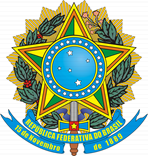 MINISTÉRIO DO ESPORTESECRETARIA NACIONAL DE ESPORTE, EDUCAÇÃO, LAZER E INCLUSÃO SOCIALERRATA EDITAL DE CHAMADA PÚBLICA No 3/2016A Secretária Nacional de Esporte, Educação, Lazer e Inclusão Social do Ministério do Esporte, no uso de suas atribuições, torna pública a ERRATA do Edital de Chamada Pública no 3/2016, publicado na Seção 3 do Diário Oficial da União, nº 189, de 30 de setembro de 2016, páginas 106 a 112, para nele fazer constar as seguintes alterações:ITEM 3. DO PLANO DE TRABALHO PARA PROPOSTA DE FOMENTOOnde se lê: 3.3 (..) h); k); l); m); n); o) Renumeram-se as alíneas, leia-se: 3.3 (...) k); l); m); n); o); p).Exclui-se: alínea “b” do item 3.4.ITEM 4 . DAS VEDAÇÕESOnde se lê: 4.2 (...) j); k); l) Renumeram-se as alíneas, leia-se: 4.2 (...) i); j); k).ITEM 9. DOS CRITÉRIOS PARA A ANÁLISE FINANCEIRA DA PROPOSTA SELECIONADAOnde se lê: 9.4.1 e 9.4.1.1 Renumeram-se os itens, leia-se: 9.4 e 9.4.1. ANEXO IICLÁUSULA SÉTIMA – DA LIBERAÇÃO E DA MOVIMENTAÇÃO DOS RECURSOSOnde se lê: inciso II leia-se inciso III. CLÁUSULA DÉCIMA PRIMEIRA - DA PRESTAÇÃO DE CONTASOnde se lê: Subcláusula terceira leia-se Subcláusula quarta.Onde se lê: Subcláusula quarta leia-se Subcláusula quinta. Onde se lê: Subcláusula quinta leia-se Subcláusula sexta. Onde se lê: Subcláusula sexta leia-se Subcláusula sétima.Onde se lê: Parágrafo primeiro leia-se Parágrafo sétimo. Onde se lê: Parágrafo segundo leia-se Parágrafo oitavo. Onde se lê: Subcláusula sétima (...) e subcláusula quinta leia-se Subcláusula primeira (...) subcláusula sexta.Onde se lê: Subcláusula oitava leia-se Subcláusula segunda.Onde se lê: Subcláusula nona leia-se Subcláusula terceira.Onde se lê: Subcláusula décima leia-se Subcláusula quarta.ANDREA BARBOSASecretária Nacional de Esporte, Educação, Lazer e Inclusão Social - Substituta